 St. Francis De Sales Catholic SchoolPenguin Run- 5K and Kids Dash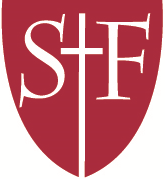  500 Camden Ave., Salisbury, MD 21801 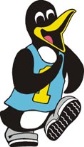 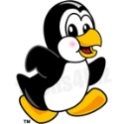 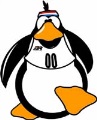 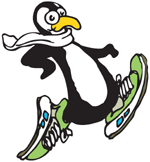 Saturday, May 12th, 2018 Time	Event					 Fee8:20	 Blessing of the Runners and National Anthem8:30 	 Kids Dash	 			 $5 Advance/$10 Day of 9:00 	 5K Walk/Run 			 $25 Advance/$30 Day of 9:00-1  Boy Scouts of America      Troop 185 BBQ Chicken	 $89:30-11 Excellent Family Friendly Post-Race Party!   Packet Pick-up: Friday, May 11, 3-6 p.m.Packet Pick-up Race Day: Saturday, May 12, 7:30-8:15 a.m.All 5K and Kids Dash participants will receive a race shirt if they PRE-REGISTER by May 9.A special treat will be given to Kids Dash finishers.Awards will be given to the overall 5K Male and Female Finishers.Awards will be given to the Top 3 5K Male and Female Finishersin each age group.Register by credit card online http://www.active.com  search Penguin RunOr print form at http://stfrancisdesales.net/ with a check to St. Francis de Sales